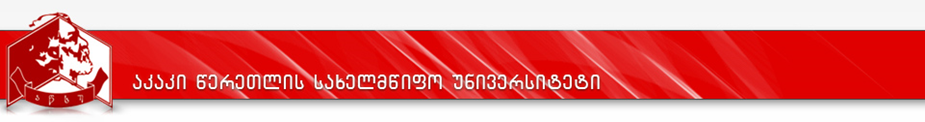 აგრარული ფაკულტეტიდამატებითი სპეციალობის Minorპროგრამააგროლოჯისტიკური სისტემები(ALGBM)Minor Program“Agro Logistic Systems”პროგრამის ხელმძღვანელი: დავით კბილაშვილიაკადემიური დოქტორი, ასოცირებული პროფესორისაკონტაქტო ტელეფონი: 595 30 62 19ქუთაისი2017კურიკულუმიდანართი 1სასწავლო გეგმა 2016-2020 წ.                  პროგრამის დასახელება: minor აგროლოჯისტიკური სისტემებიდანართი 2სწავლის შედეგების რუქა„დამტკიცებულია“რექტორი ------------------    პროფ. გიორგი ღავთაძეაკადემიური საბჭოს სხდომის             ოქმი № 1,   15.09.2017„დამტკიცებულია“აგრარული ფაკულტეტის  დეკანი -----------–––––   პროფ. ქეთევან კინწურაშვილიფაკულტეტის  საბჭოს  სხდომის ოქმი № 2. 08. 09. 2017პროგრამისდასახელებაპროგრამისდასახელებადამატებითი  სპეციალობის (minor)  პროგრამის სახელწოდება:  ,, აგროლოჯისტიკური სისტემები“მისანიჭებელიაკადემიურიხარისხი/კვალიფიკაციამისანიჭებელიაკადემიურიხარისხი/კვალიფიკაციადამატებითი სპეციალობის სტუდენტს არ ენიჭება აკადემიური ხარისხი, მიღწეული სწავლის შედეგი აისახება დიპლომის დანართშიფაკულტეტისდასახელებაფაკულტეტისდასახელებააგრარული ფაკულტეტიპროგრამის ხელმძღვანელი/ხელმძღვანელები/კოორდინატორიპროგრამის ხელმძღვანელი/ხელმძღვანელები/კოორდინატორიდავითკბილაშვილი.აკადემიურიდოქტორი, ასოცირებულიპროფესორი.ტელ.: 595 30 62 19.  ელ. ფოსტა:datokbilashvili@gmail.comპროგრამისხანგრძლივობა/მოცულობა (სემესტრი, კრედიტებისრაოდენობა)პროგრამისხანგრძლივობა/მოცულობა (სემესტრი, კრედიტებისრაოდენობა)პროგრამის ხანგრძლივობა 3 აკადემიური წელი  (6 სემესტრი) – 60 ECTS კრედიტი (1500 საათი),  თითოეულსემესტრში 10 კრედიტი.სწავლებისენასწავლებისენაქართულიპროგრამისშემუშავებისა და განახლებისთარიღები;პროგრამისშემუშავებისა და განახლებისთარიღები;პროგრამა შემუშავდა 2010-2011 წელსაკრედიტაცია გაიარა 2011 წლის 16.09. გადაწყვეტილება №28პროგრამაზედაშვებისწინაპირობებიპროგრამაზედაშვებისწინაპირობებიპროგრამაზედაშვებისწინაპირობებიაღნიშნული დამატებითი სპეციალობის არჩევა შეუძლიათ აკაკი წერეთლის სახელმწიფო უნივერსიტეტისმეორე კურსის სტუდენტებს, თავისუფალი არჩევანის საფუძველზე.აღნიშნული დამატებითი სპეციალობის არჩევა შეუძლიათ აკაკი წერეთლის სახელმწიფო უნივერსიტეტისმეორე კურსის სტუდენტებს, თავისუფალი არჩევანის საფუძველზე.აღნიშნული დამატებითი სპეციალობის არჩევა შეუძლიათ აკაკი წერეთლის სახელმწიფო უნივერსიტეტისმეორე კურსის სტუდენტებს, თავისუფალი არჩევანის საფუძველზე.პროგრამისმიზნებიპროგრამისმიზნებიპროგრამისმიზნებისასოფლო-სამეურნეო პროდუქციის წარმოებისა და სამომხმარებლო ბაზარზე მიწოდების სფეროებში  თანამედროვე ლოჯისტიკური მიდგომებისა და პრინციპების დანერგვა წარმოადგენს აქტუალურ პრობლემას, რომლის გადაწყვეტის  მიზნით უნდა ჩამოყალიბდეს ლოჯისტიკური კომპლექსის სპეციფიკური მიმართულება, როგორიცაა„აგროლოჯისტიკა“. საქართველოში აგრობიზნესის გამართულად ფუნქციონირებისათვის საჭიროა  შეიქმნას აგროლოჯისტიკური ცენტრები, რომლებმაც სამომხმარებლო ბაზრის მოთხოვნების შესაბამისად  უნდა უზრუნველყონ სასოფლო-სამეურნეო პროდუქციის წარმოებისა  და პროდუქციის მიწოდების ოპერაციული სისტემების ლოჯისტიკური მართვის ორგანიზება  ოპტიმალური მატერიალური, შრომითი და ფინანსური რესურსების გამოყენებით.    საქართველოში აგროლოჯისტიკური ცენტრების ჩამოყალიბებისა და განვითარებისერთ-ერთშემაფერხებელ ფაქტორს წარმოადგენს კვალიფიციური კადრების ნაკლებობა, აქედან გამომდინარე საგანმანათნებლო minor პროგრამის „აგროლოჯისტიკური სისტემები“ მიზანია სხვა საბაკალავრო სპეციალობების სტუდენტებს მისცეს საბაზისო ცოდნა: თანამედროვე ლოჯისტიკის კონცეფციების, ლოჯისტიკური მართვის მოდელების შედგენის, აგროლოჯისტიკური სისტემების ფორმირებისა და მათი ფუნქციონირების ეფექტიანობის შეფასების მეთოდების, ლოჯისტიკური პროცესების ოგანიზებისა და მართვის პროცესში  საინფორმაციო ტექნოლოგიებისა და სპეციალიზირებული საანგარიშო პროგრამების გამოყენების თავისებურებების შესახებ, ასევე ჩამოუყალიბოს პრაქტიკული უნარ-ჩვევები ლოჯისტიკური ოპერაციების დაგეგმვის,  მონიტორინგის, ოპერატიულად მართვისა და  ხარისხის უზრუნველყოფის მიმართულებით.         საგანმანათნებლო minor პროგრამით „აგროლოჯისტიკური სისტემები“  გათვალისწინებული სასწავლო კურსების ათვისების შემდეგ ბაკალავრს მიეცემა დასაქმების არიალის გაფართოების შესაძლებლობა.სასოფლო-სამეურნეო პროდუქციის წარმოებისა და სამომხმარებლო ბაზარზე მიწოდების სფეროებში  თანამედროვე ლოჯისტიკური მიდგომებისა და პრინციპების დანერგვა წარმოადგენს აქტუალურ პრობლემას, რომლის გადაწყვეტის  მიზნით უნდა ჩამოყალიბდეს ლოჯისტიკური კომპლექსის სპეციფიკური მიმართულება, როგორიცაა„აგროლოჯისტიკა“. საქართველოში აგრობიზნესის გამართულად ფუნქციონირებისათვის საჭიროა  შეიქმნას აგროლოჯისტიკური ცენტრები, რომლებმაც სამომხმარებლო ბაზრის მოთხოვნების შესაბამისად  უნდა უზრუნველყონ სასოფლო-სამეურნეო პროდუქციის წარმოებისა  და პროდუქციის მიწოდების ოპერაციული სისტემების ლოჯისტიკური მართვის ორგანიზება  ოპტიმალური მატერიალური, შრომითი და ფინანსური რესურსების გამოყენებით.    საქართველოში აგროლოჯისტიკური ცენტრების ჩამოყალიბებისა და განვითარებისერთ-ერთშემაფერხებელ ფაქტორს წარმოადგენს კვალიფიციური კადრების ნაკლებობა, აქედან გამომდინარე საგანმანათნებლო minor პროგრამის „აგროლოჯისტიკური სისტემები“ მიზანია სხვა საბაკალავრო სპეციალობების სტუდენტებს მისცეს საბაზისო ცოდნა: თანამედროვე ლოჯისტიკის კონცეფციების, ლოჯისტიკური მართვის მოდელების შედგენის, აგროლოჯისტიკური სისტემების ფორმირებისა და მათი ფუნქციონირების ეფექტიანობის შეფასების მეთოდების, ლოჯისტიკური პროცესების ოგანიზებისა და მართვის პროცესში  საინფორმაციო ტექნოლოგიებისა და სპეციალიზირებული საანგარიშო პროგრამების გამოყენების თავისებურებების შესახებ, ასევე ჩამოუყალიბოს პრაქტიკული უნარ-ჩვევები ლოჯისტიკური ოპერაციების დაგეგმვის,  მონიტორინგის, ოპერატიულად მართვისა და  ხარისხის უზრუნველყოფის მიმართულებით.         საგანმანათნებლო minor პროგრამით „აგროლოჯისტიკური სისტემები“  გათვალისწინებული სასწავლო კურსების ათვისების შემდეგ ბაკალავრს მიეცემა დასაქმების არიალის გაფართოების შესაძლებლობა.სასოფლო-სამეურნეო პროდუქციის წარმოებისა და სამომხმარებლო ბაზარზე მიწოდების სფეროებში  თანამედროვე ლოჯისტიკური მიდგომებისა და პრინციპების დანერგვა წარმოადგენს აქტუალურ პრობლემას, რომლის გადაწყვეტის  მიზნით უნდა ჩამოყალიბდეს ლოჯისტიკური კომპლექსის სპეციფიკური მიმართულება, როგორიცაა„აგროლოჯისტიკა“. საქართველოში აგრობიზნესის გამართულად ფუნქციონირებისათვის საჭიროა  შეიქმნას აგროლოჯისტიკური ცენტრები, რომლებმაც სამომხმარებლო ბაზრის მოთხოვნების შესაბამისად  უნდა უზრუნველყონ სასოფლო-სამეურნეო პროდუქციის წარმოებისა  და პროდუქციის მიწოდების ოპერაციული სისტემების ლოჯისტიკური მართვის ორგანიზება  ოპტიმალური მატერიალური, შრომითი და ფინანსური რესურსების გამოყენებით.    საქართველოში აგროლოჯისტიკური ცენტრების ჩამოყალიბებისა და განვითარებისერთ-ერთშემაფერხებელ ფაქტორს წარმოადგენს კვალიფიციური კადრების ნაკლებობა, აქედან გამომდინარე საგანმანათნებლო minor პროგრამის „აგროლოჯისტიკური სისტემები“ მიზანია სხვა საბაკალავრო სპეციალობების სტუდენტებს მისცეს საბაზისო ცოდნა: თანამედროვე ლოჯისტიკის კონცეფციების, ლოჯისტიკური მართვის მოდელების შედგენის, აგროლოჯისტიკური სისტემების ფორმირებისა და მათი ფუნქციონირების ეფექტიანობის შეფასების მეთოდების, ლოჯისტიკური პროცესების ოგანიზებისა და მართვის პროცესში  საინფორმაციო ტექნოლოგიებისა და სპეციალიზირებული საანგარიშო პროგრამების გამოყენების თავისებურებების შესახებ, ასევე ჩამოუყალიბოს პრაქტიკული უნარ-ჩვევები ლოჯისტიკური ოპერაციების დაგეგმვის,  მონიტორინგის, ოპერატიულად მართვისა და  ხარისხის უზრუნველყოფის მიმართულებით.         საგანმანათნებლო minor პროგრამით „აგროლოჯისტიკური სისტემები“  გათვალისწინებული სასწავლო კურსების ათვისების შემდეგ ბაკალავრს მიეცემა დასაქმების არიალის გაფართოების შესაძლებლობა.სწავლისშედეგებისწავლისშედეგებისწავლისშედეგებიცოდნა და გაცნობიერებასფეროს ფართო ცოდნა, რომელიც მოიცავს თეორიებისა და პრინციპების კრიტიკულ გააზრებას. სფეროს კომპლექსური საკითხების გაცნობიერება;პროგრამის ათვისების შემდეგ სტუდენს გაცნობიერებული ექნება აგროლოჯისტიკური სისტემების  ფუნქციონირების თავისებურებები, აგროლოჯისტიკის ქვესისტემებს შორის ურთიერთკოორდინირებული საქმიანობის პრინციპები და მათი უზრუნველყოფის აუცილებლობა.   იცის:ლოჯისტიკური მართვის ობიექტების თვისებები და მახასიათებლები;სასოფლო-სამეურნეოპროდუქციის შენახვა-გადამუშავების ტექნოლოგიური სქემები და ხარისხის  უზრუნველყობის მეთოდები;ლოჯისტიკის ფუნქციონირების არეალი; ინტეგრირებული ლოჯისტიკური სისტემების აგების პრინციპები, სტრუქტურა და სისტემის ეფექტური მართვის მოდელების შერჩევის მეთოდები; ლოჯისტიკური ოპერაციების დაგეგმვისა და ორგანიზების  მეთოდები;მიწოდების ჯაჭვების დაგეგმვის მეთოდები და მართვის მოდელები;აგროლოჯისტიკურ სისტემაში რისკების ანალიზისა და მართვის მეთოდები;ლოჯისტიკური სისტემის ოპერატიული მონიტორინგის ხერხები და მექანიზმები; ლოჯისტიკური მომსახურების  ორგანიზების პრინციპები;სასოფლო-სამეურნეო ტვირთების გადაზიდვების დაგეგმვისა და წარმართვის თანამედროვე  მეთოდები და სატრანსპორტო პროცესის განხორციელების მოწინავე ტექნოლოგიები;აგროლოჯისტიკურ სისტემაში სასოფლო-სამეურნეო პროდუქციის დასაწყობების  თანამედროვე ტეგნოლოგიების გამოყენების თავისებურებები; სასოფლო-სამეურნეო ტვირთების დასაწყობების   ლოჯისტიკური ოპერაციების დაგეგმვის მეთოდები და მათი განხორციელების მექანიზმები;სამომხმარებლო ბაზრისმოთხოვნების მიხედვით სასოფლო-სამეურნეო პროდუქციის  მიწოდების ჯაჭვში შესყიდვებისა და განაწილებისა ლოჯისტიკური ოპერაციების დაგეგმვა და წარმართვა.სფეროს ფართო ცოდნა, რომელიც მოიცავს თეორიებისა და პრინციპების კრიტიკულ გააზრებას. სფეროს კომპლექსური საკითხების გაცნობიერება;პროგრამის ათვისების შემდეგ სტუდენს გაცნობიერებული ექნება აგროლოჯისტიკური სისტემების  ფუნქციონირების თავისებურებები, აგროლოჯისტიკის ქვესისტემებს შორის ურთიერთკოორდინირებული საქმიანობის პრინციპები და მათი უზრუნველყოფის აუცილებლობა.   იცის:ლოჯისტიკური მართვის ობიექტების თვისებები და მახასიათებლები;სასოფლო-სამეურნეოპროდუქციის შენახვა-გადამუშავების ტექნოლოგიური სქემები და ხარისხის  უზრუნველყობის მეთოდები;ლოჯისტიკის ფუნქციონირების არეალი; ინტეგრირებული ლოჯისტიკური სისტემების აგების პრინციპები, სტრუქტურა და სისტემის ეფექტური მართვის მოდელების შერჩევის მეთოდები; ლოჯისტიკური ოპერაციების დაგეგმვისა და ორგანიზების  მეთოდები;მიწოდების ჯაჭვების დაგეგმვის მეთოდები და მართვის მოდელები;აგროლოჯისტიკურ სისტემაში რისკების ანალიზისა და მართვის მეთოდები;ლოჯისტიკური სისტემის ოპერატიული მონიტორინგის ხერხები და მექანიზმები; ლოჯისტიკური მომსახურების  ორგანიზების პრინციპები;სასოფლო-სამეურნეო ტვირთების გადაზიდვების დაგეგმვისა და წარმართვის თანამედროვე  მეთოდები და სატრანსპორტო პროცესის განხორციელების მოწინავე ტექნოლოგიები;აგროლოჯისტიკურ სისტემაში სასოფლო-სამეურნეო პროდუქციის დასაწყობების  თანამედროვე ტეგნოლოგიების გამოყენების თავისებურებები; სასოფლო-სამეურნეო ტვირთების დასაწყობების   ლოჯისტიკური ოპერაციების დაგეგმვის მეთოდები და მათი განხორციელების მექანიზმები;სამომხმარებლო ბაზრისმოთხოვნების მიხედვით სასოფლო-სამეურნეო პროდუქციის  მიწოდების ჯაჭვში შესყიდვებისა და განაწილებისა ლოჯისტიკური ოპერაციების დაგეგმვა და წარმართვა.ცოდნის პრაქტიკაში გამოყენების უნარიშეუძლია:  ინტეგრირებული ლოჯისტიკური სისტემების ორგანიზაციული სტრუქტურის  შეფასება და ეფექტური სტრუქტურის ალგორითმის შედგენა;ინტეგრირებული ლოჯისტიკური სისტემების საბაზო მოდულების (ქვესისტემების) ურთიერთკოორდინირებულ ფუნქციონირებაზე მოქმედი ფაქტორების გამოკვლევა და ხელმშემშლელი ფაქტორების დადგენა;ლოჯისტიკური მენეჯმენტის დაგეგმვა და მისი პრაქტიკული რეალიზაციის პროცედურების განსაზღვრა;  სამომხმარებლო ბაზრისმოთხოვნების მიხედვით ნედლეულისა და საქონლის  მიწოდების ჯაჭვში შესყიდვებისა და განაწილების ლოჯისტიკური ოპერაციების დაგეგმვა და წარმართვა;სასოფლო-სამეურნეო ტვირთების სახეობის მიხედვით მოძრავი შემადგენლობის ტიპის შერჩევა და გადაზიდვის პროცესში მათი საექსპლუატაციო მაჩვენებლების ეფექტურად გამოყენება; დასაწყობების ტექნოლოგიური ზონების პარამეტრების  გამოთვლა;შიგა სასაწყობო დატვირთვა-განტვირთვის მანქანა-მოწყობილობების შერჩევა;საწყობში ლოჯისტიკური დანახარჯების გაანგარიშება  და საწყობის ფუნქციონირების ეფექტიანობის მართვა;აგროსაწარმოების  ლოჯისტიკური მართვის დაგეგმვა, მატერიალური რესურსების რაციონალურად გამოყენების პროგრამის შედგენა;სასოფლო–სამეურნეო პროდუქციის ფიზიკური განაწილების არხებისა და ჯაჭვების ორგანიზება და მართვა; მომწოდებლების  შერჩევა და შეფასება, შესყიდვების ლოჯისტიკური ოპერაციების დაგეგმვა და მონიტორინგი;სატრანსპორტო მომსახურების მონიტორინგი და მომსახურების ეფექტიანობის შეფასება;აგროლოჯისტიკური ოპერაციების  ჩატარების კომუნიკაბელურობა;პროდუქციის მიწოდების ჯაჭვში მატერიალური, შრომითი და ფინანსური  რესურსების აღრიცხვის წარმოება და დანახარჯების შესახებ მონაცემთა ბაზის შექმნა;მიწოდების ჯაჭვში  მატერიალური,  ფინანსური, სატრანსპორტო, საინფორმაციო და ლოჯისტიკური მომსახურების ნაკადების რეგულირება; ლოჯისტიკური პროცესების მართვის ორგანიზების ეფექტური ხერხებისა და მეთოდების გამოყენება.შეუძლია:  ინტეგრირებული ლოჯისტიკური სისტემების ორგანიზაციული სტრუქტურის  შეფასება და ეფექტური სტრუქტურის ალგორითმის შედგენა;ინტეგრირებული ლოჯისტიკური სისტემების საბაზო მოდულების (ქვესისტემების) ურთიერთკოორდინირებულ ფუნქციონირებაზე მოქმედი ფაქტორების გამოკვლევა და ხელმშემშლელი ფაქტორების დადგენა;ლოჯისტიკური მენეჯმენტის დაგეგმვა და მისი პრაქტიკული რეალიზაციის პროცედურების განსაზღვრა;  სამომხმარებლო ბაზრისმოთხოვნების მიხედვით ნედლეულისა და საქონლის  მიწოდების ჯაჭვში შესყიდვებისა და განაწილების ლოჯისტიკური ოპერაციების დაგეგმვა და წარმართვა;სასოფლო-სამეურნეო ტვირთების სახეობის მიხედვით მოძრავი შემადგენლობის ტიპის შერჩევა და გადაზიდვის პროცესში მათი საექსპლუატაციო მაჩვენებლების ეფექტურად გამოყენება; დასაწყობების ტექნოლოგიური ზონების პარამეტრების  გამოთვლა;შიგა სასაწყობო დატვირთვა-განტვირთვის მანქანა-მოწყობილობების შერჩევა;საწყობში ლოჯისტიკური დანახარჯების გაანგარიშება  და საწყობის ფუნქციონირების ეფექტიანობის მართვა;აგროსაწარმოების  ლოჯისტიკური მართვის დაგეგმვა, მატერიალური რესურსების რაციონალურად გამოყენების პროგრამის შედგენა;სასოფლო–სამეურნეო პროდუქციის ფიზიკური განაწილების არხებისა და ჯაჭვების ორგანიზება და მართვა; მომწოდებლების  შერჩევა და შეფასება, შესყიდვების ლოჯისტიკური ოპერაციების დაგეგმვა და მონიტორინგი;სატრანსპორტო მომსახურების მონიტორინგი და მომსახურების ეფექტიანობის შეფასება;აგროლოჯისტიკური ოპერაციების  ჩატარების კომუნიკაბელურობა;პროდუქციის მიწოდების ჯაჭვში მატერიალური, შრომითი და ფინანსური  რესურსების აღრიცხვის წარმოება და დანახარჯების შესახებ მონაცემთა ბაზის შექმნა;მიწოდების ჯაჭვში  მატერიალური,  ფინანსური, სატრანსპორტო, საინფორმაციო და ლოჯისტიკური მომსახურების ნაკადების რეგულირება; ლოჯისტიკური პროცესების მართვის ორგანიზების ეფექტური ხერხებისა და მეთოდების გამოყენება.დასკვნის უნარისფეროსათვის დამახასიათებელი მონაცემების შეგროვება და განმარტება, ასევე განყენებული მონაცემებისა და/ან სიტუაციების ანალიზი სტანდარტული და ზოგიერთი გამორჩეული მეთოდის გამოყენებით, დასაბუთებული დასკვნის ჩამოყალიბება.თანამედროვე ლოჯისტიკური მიდგომებისა და პრინციპების განვითარების  საკითხებზე სხვადასხვა წყაროებიდან ინფორმაციის მოპოვება, ანალიზი და სინთეზი;    ლოჯისტიკური ოპერაციების მონიტორინგით მიღებული მონაცემების დამუშავება, შედეგების ფორმულირება და სწორი დასკვნების გამოტანა; ლოჯისტიკური პროცესების მართვასთან დაკავშირებული არგუმენტირებული გადაწყვეტილებების მიღება და დაცვა;კონკრეტულილოჯისტიკურიმომსახურებისგაუმჯობესებისათვისწინადადებების შემუშავება და მისი პრაქტიკაში გამოყენების მიზნით სათანადო დასკვნის მომზადება.სფეროსათვის დამახასიათებელი მონაცემების შეგროვება და განმარტება, ასევე განყენებული მონაცემებისა და/ან სიტუაციების ანალიზი სტანდარტული და ზოგიერთი გამორჩეული მეთოდის გამოყენებით, დასაბუთებული დასკვნის ჩამოყალიბება.თანამედროვე ლოჯისტიკური მიდგომებისა და პრინციპების განვითარების  საკითხებზე სხვადასხვა წყაროებიდან ინფორმაციის მოპოვება, ანალიზი და სინთეზი;    ლოჯისტიკური ოპერაციების მონიტორინგით მიღებული მონაცემების დამუშავება, შედეგების ფორმულირება და სწორი დასკვნების გამოტანა; ლოჯისტიკური პროცესების მართვასთან დაკავშირებული არგუმენტირებული გადაწყვეტილებების მიღება და დაცვა;კონკრეტულილოჯისტიკურიმომსახურებისგაუმჯობესებისათვისწინადადებების შემუშავება და მისი პრაქტიკაში გამოყენების მიზნით სათანადო დასკვნის მომზადება.კომუნიკაციის უნარიიდეების, არსებული პრობლემებისა და გადაჭრის გზების შესახებ დეტალური წერილობითი ანგარიშის მომზადება და ინფორმაციის სპეციალისტებისა და არასპეციალისტებისათვის ზეპირად გადაცემა ქართულ და უცხოურ ენებზე, თანამედროვე საინფორმაციო და საკომუნიკაციო ტექნოლოგიების შემოქმედებითად გამოყენება.აგროლოჯისტიკის, როგორც სამეცნიერო-პრაქტიკული მიმართულებით ახალი იდეების წარმოდგენის მიზნით, არსებული პრობლემებისა და მათი გადაჭრის გზების შესახებ  ანგარიშების მომზადება; რეფერატული სახის ნაშრომის მომზადება და მისი პრეზენტაცია;საქმიანი დოკუმენტების მომზადება და რეგისტრაცია; ბიზნეს-გარემოს ახალ სიტუაციებთან ადაპტირება;ჯგუფში მუშაობა, ჯგუფური გადაწყვეტილებების მიღებაში მონაწილეობა;იდეებისა და ინფორმაციის სტრუქტურირებულად და თანმიმდევრულად გადაცემა სპეციალისტებისა და არასპეციალისტებისათვის ხარისხობრივი და რაოდენობრივი ინფორმაციის გამოყენებით;თანამედროვე საინფორმაციო და საკომუნიკაციო ტექნოლოგიების მრავალმხრივად გამოყენება;უცხოურ ენაზე პროფესიასთან დაკავშირებული ინფორმაციის გადაცემა და ანგარიშის წარდგენა.იდეების, არსებული პრობლემებისა და გადაჭრის გზების შესახებ დეტალური წერილობითი ანგარიშის მომზადება და ინფორმაციის სპეციალისტებისა და არასპეციალისტებისათვის ზეპირად გადაცემა ქართულ და უცხოურ ენებზე, თანამედროვე საინფორმაციო და საკომუნიკაციო ტექნოლოგიების შემოქმედებითად გამოყენება.აგროლოჯისტიკის, როგორც სამეცნიერო-პრაქტიკული მიმართულებით ახალი იდეების წარმოდგენის მიზნით, არსებული პრობლემებისა და მათი გადაჭრის გზების შესახებ  ანგარიშების მომზადება; რეფერატული სახის ნაშრომის მომზადება და მისი პრეზენტაცია;საქმიანი დოკუმენტების მომზადება და რეგისტრაცია; ბიზნეს-გარემოს ახალ სიტუაციებთან ადაპტირება;ჯგუფში მუშაობა, ჯგუფური გადაწყვეტილებების მიღებაში მონაწილეობა;იდეებისა და ინფორმაციის სტრუქტურირებულად და თანმიმდევრულად გადაცემა სპეციალისტებისა და არასპეციალისტებისათვის ხარისხობრივი და რაოდენობრივი ინფორმაციის გამოყენებით;თანამედროვე საინფორმაციო და საკომუნიკაციო ტექნოლოგიების მრავალმხრივად გამოყენება;უცხოურ ენაზე პროფესიასთან დაკავშირებული ინფორმაციის გადაცემა და ანგარიშის წარდგენა.სწავლის უნარისაკუთარი სწავლის პროცესის თანმიმდევრულად და მრავალმხრივად შეფასება, შემდგომი სწავლის საჭიროებების დადგენა;საკუთარი სწავლის პროცესის თანმიმდევრულად და მრავალმხრივად შეფასება; აგროლოჯისტიკური პროცესების ორგანიზებისა და მართვის საკითხებთან დაკავშირებით საკუთარი ცოდნის კრიტიკულად შეფასება; შემდგომი სწავლის საჭიროების დადგენა და დაგეგმვა;აგროლოჯისტიკის აქტუალურ საკითხებზე ცოდნის განახლება დამოუკიდებლად, სხვადასხვა ლიტერატურული წყაროების გამოყენებით.საკუთარი სწავლის პროცესის თანმიმდევრულად და მრავალმხრივად შეფასება, შემდგომი სწავლის საჭიროებების დადგენა;საკუთარი სწავლის პროცესის თანმიმდევრულად და მრავალმხრივად შეფასება; აგროლოჯისტიკური პროცესების ორგანიზებისა და მართვის საკითხებთან დაკავშირებით საკუთარი ცოდნის კრიტიკულად შეფასება; შემდგომი სწავლის საჭიროების დადგენა და დაგეგმვა;აგროლოჯისტიკის აქტუალურ საკითხებზე ცოდნის განახლება დამოუკიდებლად, სხვადასხვა ლიტერატურული წყაროების გამოყენებით.ღირებულებებიღირებულებების ფორმირების პროცესში მონაწილეობა და მათ დასამკვიდრებლად სწრაფვა.სწავლისა და პროფესიული საქმიანობის პერიოდში საყოველთაოდ აღიარებული ღირებულებების ფორმირების პროცესში მონაწილეობა და მათი დამკვიდრებისაკენ სწრაფვა;ეთიკური, სოციალური და სამოქალაქო პასუხისმგებლობის გაცნობიერება;აგროლოჯისტიკური პროცესების ორგანიზებისა და მართვის განხორციელებისას პერსონალის  მოტივირება და მათი ორგანიზებულობის დონის ამაღლება;აგროლოჯისტიკური ოპერაციების  მართვის პროცესში  მორალურ-ეთიკური, გარემოს დაცვითი და სამართლებრივი ნორმების დამკვიდრება.;პროფესიული საქმიანობისათვის დამახასიათებელ ღირებულებებთან თავისი და სხვათა დამოკიდებულების შეფასება და სხვებისთვის გაზიარება.ღირებულებების ფორმირების პროცესში მონაწილეობა და მათ დასამკვიდრებლად სწრაფვა.სწავლისა და პროფესიული საქმიანობის პერიოდში საყოველთაოდ აღიარებული ღირებულებების ფორმირების პროცესში მონაწილეობა და მათი დამკვიდრებისაკენ სწრაფვა;ეთიკური, სოციალური და სამოქალაქო პასუხისმგებლობის გაცნობიერება;აგროლოჯისტიკური პროცესების ორგანიზებისა და მართვის განხორციელებისას პერსონალის  მოტივირება და მათი ორგანიზებულობის დონის ამაღლება;აგროლოჯისტიკური ოპერაციების  მართვის პროცესში  მორალურ-ეთიკური, გარემოს დაცვითი და სამართლებრივი ნორმების დამკვიდრება.;პროფესიული საქმიანობისათვის დამახასიათებელ ღირებულებებთან თავისი და სხვათა დამოკიდებულების შეფასება და სხვებისთვის გაზიარება.სწავლებისმეთოდებისწავლებისმეთოდებისწავლებისმეთოდები     სწავლების მეთოდებია: ლექცია, პრაქტიკული მუშაობა, ჯგუფში მუშაობა, ასევე შესაძლებელია გამოყენებული იქნას სწავლების აქტიური მეთოდები: დისკუსია, კითხვა–პასუხის სესია, კვლევითი ჯგუფი, დებატი,  ჯგუფური განხილვები და პრაქტიკული სიტუაციების გარჩევები, პრეზენტაციების მოწყობა.     სალექციო მუშაობა მიმართულია სტუდენტების ცოდნის დონის ამაღლებისაკენ და ხდება სასწავლო კურსების მიხედვით ძირითადი საკითხების გადმოცემა. ლექციაზე გამოიყენება საპრეზენტაციო  და სხვა თვალსაჩინო მასალა; პრაქტიკული მეცადინეობები ხელს უწყობს სტუდენტებში დამოუკიდებელი აზროვნების ჩამოყალიბებას და პრაქტიკული უნარ–ჩვევების გამომუშავებას.      სწავლების მეთოდებია: ლექცია, პრაქტიკული მუშაობა, ჯგუფში მუშაობა, ასევე შესაძლებელია გამოყენებული იქნას სწავლების აქტიური მეთოდები: დისკუსია, კითხვა–პასუხის სესია, კვლევითი ჯგუფი, დებატი,  ჯგუფური განხილვები და პრაქტიკული სიტუაციების გარჩევები, პრეზენტაციების მოწყობა.     სალექციო მუშაობა მიმართულია სტუდენტების ცოდნის დონის ამაღლებისაკენ და ხდება სასწავლო კურსების მიხედვით ძირითადი საკითხების გადმოცემა. ლექციაზე გამოიყენება საპრეზენტაციო  და სხვა თვალსაჩინო მასალა; პრაქტიკული მეცადინეობები ხელს უწყობს სტუდენტებში დამოუკიდებელი აზროვნების ჩამოყალიბებას და პრაქტიკული უნარ–ჩვევების გამომუშავებას.      სწავლების მეთოდებია: ლექცია, პრაქტიკული მუშაობა, ჯგუფში მუშაობა, ასევე შესაძლებელია გამოყენებული იქნას სწავლების აქტიური მეთოდები: დისკუსია, კითხვა–პასუხის სესია, კვლევითი ჯგუფი, დებატი,  ჯგუფური განხილვები და პრაქტიკული სიტუაციების გარჩევები, პრეზენტაციების მოწყობა.     სალექციო მუშაობა მიმართულია სტუდენტების ცოდნის დონის ამაღლებისაკენ და ხდება სასწავლო კურსების მიხედვით ძირითადი საკითხების გადმოცემა. ლექციაზე გამოიყენება საპრეზენტაციო  და სხვა თვალსაჩინო მასალა; პრაქტიკული მეცადინეობები ხელს უწყობს სტუდენტებში დამოუკიდებელი აზროვნების ჩამოყალიბებას და პრაქტიკული უნარ–ჩვევების გამომუშავებას. პროგრამის სტრუქტურაპროგრამის სტრუქტურაპროგრამის სტრუქტურაიხ. დანართი 1იხ. დანართი 1იხ. დანართი 1სტუდენტის ცოდნის შეფასების სისტემა და კრიტერიუმები/სტუდენტის ცოდნის შეფასების სისტემა და კრიტერიუმები/სტუდენტის ცოდნის შეფასების სისტემა და კრიტერიუმები/სტუდენტთა მიღწევების შეფასება ხდება საქართველოს განათლებისა და მეცნიერების მინისტრის 2007 წლის 5 იანვრის №3 და  2016 წლის 18 აგვისტოს  №102/ნ  ბრძანებებით განსაზღვრული პუნქტების გათვალისწინებით. აკაკი წერეთლს სახელმწიფო უნივერსიტეტში არსებული სტუდენტთა შეფასების სისტემა შეიცვალა (დადგენილება №45 (16/17)  30 საგანმანათლებლო პროგრამის კომპონენტის შეფასების საერთო ქულიდან (100 ქულა) შუალედური შეფასების ხვედრითი წილი შეადგენს ჯამურად 60 ქულას, ხოლო 40 ქულა ეძლევა დასკვნით გამოცდას.ამრიგად  სტუდენტი ფასდება შემდეგი სახით: სტუდენტის აქტივობა სასწავლო სემესტრის განმავლობაში (მოიცავს შეფასების სხვადასხვა კომპონენტებს) -30 ქულა;შუალედური გამოცდა - 30 ქულა;დასკვნითი გამოცდა - 40 ქულა.დასკვნით გამოცდაზე  გასვლის უფლება  ეძლევა სტუდენტს, რომელის შუალედური შეფასებების კომპონენტებში მინიმალური კომპეტენციის ზღვარი ჯამურად შეადგენს არანაკლებ 18 ქულას.შეფასების სისტემა უშვებს:	ა) ხუთი სახის დადებით შეფასებას:ა.ა) (A) ფრიადი – შეფასების 91-100 ქულა;ა.ბ) (B) ძალიან კარგი – მაქსიმალური შეფასების 81-90 ქულა; ა.გ) (C) კარგი – მაქსიმალური შეფასების 71-80 ქულა;ა.დ) (D) დამაკმაყოფილებელი – მაქსიმალური შეფასების 61-70 ქულა; ა.ე) (E) საკმარისი – მაქსიმალური შეფასების 51-60 ქულა.ბ) ორი სახის უარყოფით შეფასებას:ბ.ა) (FX) ვერ ჩააბარა – მაქსიმალური შეფასების 41-50 ქულა, რაც ნიშნავს, რომ სტუდენტს ჩასაბარებლად მეტი მუშაობა სჭირდება და ეძლევა დამოუკიდებელი მუშაობით დამატებით გამოცდაზე ერთხელ გასვლის უფლება;ბ.ბ) (F) ჩაიჭრა – მაქსიმალური შეფასების 40 ქულა და ნაკლები, რაც ნიშნავს, რომ სტუდენტის მიერ ჩატარებული სამუშაო არ არის საკმარისი და მას საგანი ახლიდან აქვს შესასწავლი.საგანმანათლებლო პროგრამის სასწავლო კომპონენტში, FX-ის მიღების შემთხვევაში  დამატებითი გამოცდა დაინიშნება დასკვნითი გამოცდის შედეგების გამოცხადებიდან არანაკლებ 5 დღეში დასკვნით გამოცდაზე სტუდენტის მიერ მიღებული შეფასების მინიმალური ზღვარი განისაზღვრება  15 ქულითსტუდენტის მიერ დამატებით გამოცდაზე მიღებულ შეფასებას არ ემატება დასკვნით შეფასებაში მიღებული ქულათა რაოდენობა. დამატებით გამოცდაზე მიღებული შეფასება არის დასკვნითი შეფასება და აისახება საგანმანათლებლო პროგრამის სასწავლო კომპონენტის საბოლოო შეფასებაში. დამატებით გამოცდაზე მიღებული შეფასების გათვალისწინებით საგანმანათლებლო კომპონენტის საბოლოო შეფასებაში 0-50 ქულის მიღების შემთხვევაში, სტუდენტს უფორმდება შეფასება F-0 ქულა.შენიშვნა:შუალედური და დასკვნითი (დამატებითი) გამოცდები  ჩატარდება ფორმალიზებული წესით.ცალკეულ კურსებში შეფასების კრიტერიუმები განსაზღვრულია შესაბამისი კურსის სილაბუსით.ივნისი, 2017 წელი)სტუდენტთა მიღწევების შეფასება ხდება საქართველოს განათლებისა და მეცნიერების მინისტრის 2007 წლის 5 იანვრის №3 და  2016 წლის 18 აგვისტოს  №102/ნ  ბრძანებებით განსაზღვრული პუნქტების გათვალისწინებით. აკაკი წერეთლს სახელმწიფო უნივერსიტეტში არსებული სტუდენტთა შეფასების სისტემა შეიცვალა (დადგენილება №45 (16/17)  30 საგანმანათლებლო პროგრამის კომპონენტის შეფასების საერთო ქულიდან (100 ქულა) შუალედური შეფასების ხვედრითი წილი შეადგენს ჯამურად 60 ქულას, ხოლო 40 ქულა ეძლევა დასკვნით გამოცდას.ამრიგად  სტუდენტი ფასდება შემდეგი სახით: სტუდენტის აქტივობა სასწავლო სემესტრის განმავლობაში (მოიცავს შეფასების სხვადასხვა კომპონენტებს) -30 ქულა;შუალედური გამოცდა - 30 ქულა;დასკვნითი გამოცდა - 40 ქულა.დასკვნით გამოცდაზე  გასვლის უფლება  ეძლევა სტუდენტს, რომელის შუალედური შეფასებების კომპონენტებში მინიმალური კომპეტენციის ზღვარი ჯამურად შეადგენს არანაკლებ 18 ქულას.შეფასების სისტემა უშვებს:	ა) ხუთი სახის დადებით შეფასებას:ა.ა) (A) ფრიადი – შეფასების 91-100 ქულა;ა.ბ) (B) ძალიან კარგი – მაქსიმალური შეფასების 81-90 ქულა; ა.გ) (C) კარგი – მაქსიმალური შეფასების 71-80 ქულა;ა.დ) (D) დამაკმაყოფილებელი – მაქსიმალური შეფასების 61-70 ქულა; ა.ე) (E) საკმარისი – მაქსიმალური შეფასების 51-60 ქულა.ბ) ორი სახის უარყოფით შეფასებას:ბ.ა) (FX) ვერ ჩააბარა – მაქსიმალური შეფასების 41-50 ქულა, რაც ნიშნავს, რომ სტუდენტს ჩასაბარებლად მეტი მუშაობა სჭირდება და ეძლევა დამოუკიდებელი მუშაობით დამატებით გამოცდაზე ერთხელ გასვლის უფლება;ბ.ბ) (F) ჩაიჭრა – მაქსიმალური შეფასების 40 ქულა და ნაკლები, რაც ნიშნავს, რომ სტუდენტის მიერ ჩატარებული სამუშაო არ არის საკმარისი და მას საგანი ახლიდან აქვს შესასწავლი.საგანმანათლებლო პროგრამის სასწავლო კომპონენტში, FX-ის მიღების შემთხვევაში  დამატებითი გამოცდა დაინიშნება დასკვნითი გამოცდის შედეგების გამოცხადებიდან არანაკლებ 5 დღეში დასკვნით გამოცდაზე სტუდენტის მიერ მიღებული შეფასების მინიმალური ზღვარი განისაზღვრება  15 ქულითსტუდენტის მიერ დამატებით გამოცდაზე მიღებულ შეფასებას არ ემატება დასკვნით შეფასებაში მიღებული ქულათა რაოდენობა. დამატებით გამოცდაზე მიღებული შეფასება არის დასკვნითი შეფასება და აისახება საგანმანათლებლო პროგრამის სასწავლო კომპონენტის საბოლოო შეფასებაში. დამატებით გამოცდაზე მიღებული შეფასების გათვალისწინებით საგანმანათლებლო კომპონენტის საბოლოო შეფასებაში 0-50 ქულის მიღების შემთხვევაში, სტუდენტს უფორმდება შეფასება F-0 ქულა.შენიშვნა:შუალედური და დასკვნითი (დამატებითი) გამოცდები  ჩატარდება ფორმალიზებული წესით.ცალკეულ კურსებში შეფასების კრიტერიუმები განსაზღვრულია შესაბამისი კურსის სილაბუსით.ივნისი, 2017 წელი)სტუდენტთა მიღწევების შეფასება ხდება საქართველოს განათლებისა და მეცნიერების მინისტრის 2007 წლის 5 იანვრის №3 და  2016 წლის 18 აგვისტოს  №102/ნ  ბრძანებებით განსაზღვრული პუნქტების გათვალისწინებით. აკაკი წერეთლს სახელმწიფო უნივერსიტეტში არსებული სტუდენტთა შეფასების სისტემა შეიცვალა (დადგენილება №45 (16/17)  30 საგანმანათლებლო პროგრამის კომპონენტის შეფასების საერთო ქულიდან (100 ქულა) შუალედური შეფასების ხვედრითი წილი შეადგენს ჯამურად 60 ქულას, ხოლო 40 ქულა ეძლევა დასკვნით გამოცდას.ამრიგად  სტუდენტი ფასდება შემდეგი სახით: სტუდენტის აქტივობა სასწავლო სემესტრის განმავლობაში (მოიცავს შეფასების სხვადასხვა კომპონენტებს) -30 ქულა;შუალედური გამოცდა - 30 ქულა;დასკვნითი გამოცდა - 40 ქულა.დასკვნით გამოცდაზე  გასვლის უფლება  ეძლევა სტუდენტს, რომელის შუალედური შეფასებების კომპონენტებში მინიმალური კომპეტენციის ზღვარი ჯამურად შეადგენს არანაკლებ 18 ქულას.შეფასების სისტემა უშვებს:	ა) ხუთი სახის დადებით შეფასებას:ა.ა) (A) ფრიადი – შეფასების 91-100 ქულა;ა.ბ) (B) ძალიან კარგი – მაქსიმალური შეფასების 81-90 ქულა; ა.გ) (C) კარგი – მაქსიმალური შეფასების 71-80 ქულა;ა.დ) (D) დამაკმაყოფილებელი – მაქსიმალური შეფასების 61-70 ქულა; ა.ე) (E) საკმარისი – მაქსიმალური შეფასების 51-60 ქულა.ბ) ორი სახის უარყოფით შეფასებას:ბ.ა) (FX) ვერ ჩააბარა – მაქსიმალური შეფასების 41-50 ქულა, რაც ნიშნავს, რომ სტუდენტს ჩასაბარებლად მეტი მუშაობა სჭირდება და ეძლევა დამოუკიდებელი მუშაობით დამატებით გამოცდაზე ერთხელ გასვლის უფლება;ბ.ბ) (F) ჩაიჭრა – მაქსიმალური შეფასების 40 ქულა და ნაკლები, რაც ნიშნავს, რომ სტუდენტის მიერ ჩატარებული სამუშაო არ არის საკმარისი და მას საგანი ახლიდან აქვს შესასწავლი.საგანმანათლებლო პროგრამის სასწავლო კომპონენტში, FX-ის მიღების შემთხვევაში  დამატებითი გამოცდა დაინიშნება დასკვნითი გამოცდის შედეგების გამოცხადებიდან არანაკლებ 5 დღეში დასკვნით გამოცდაზე სტუდენტის მიერ მიღებული შეფასების მინიმალური ზღვარი განისაზღვრება  15 ქულითსტუდენტის მიერ დამატებით გამოცდაზე მიღებულ შეფასებას არ ემატება დასკვნით შეფასებაში მიღებული ქულათა რაოდენობა. დამატებით გამოცდაზე მიღებული შეფასება არის დასკვნითი შეფასება და აისახება საგანმანათლებლო პროგრამის სასწავლო კომპონენტის საბოლოო შეფასებაში. დამატებით გამოცდაზე მიღებული შეფასების გათვალისწინებით საგანმანათლებლო კომპონენტის საბოლოო შეფასებაში 0-50 ქულის მიღების შემთხვევაში, სტუდენტს უფორმდება შეფასება F-0 ქულა.შენიშვნა:შუალედური და დასკვნითი (დამატებითი) გამოცდები  ჩატარდება ფორმალიზებული წესით.ცალკეულ კურსებში შეფასების კრიტერიუმები განსაზღვრულია შესაბამისი კურსის სილაბუსით.ივნისი, 2017 წელი)დასაქმების სფეროებიდასაქმების სფეროებიდასაქმების სფეროებიბაკალავრის დასაქმების ობიექტებია: ტვირთის მიმღები და განმანაწილებელი ტერმინალები, სასოფლო-სამეურნეო ნედლეულისა და სასურსათო პროდუქციის სასაწყობო მეურნეობები,  ტვირთგადამზიდავი ფირმები,  სადისტრიბუციო ფირმები, სასოფლო-სამეურნეო ნედლეულის გადამამუშავებელი საწარმოები, აგრეთვე ისეთი ორგანიზაციები და გაერთიანებები, რომელთაც ჭირდებათ აგროლოჯისტიკის სფეროში სათანადო ცოდნითა და პროფესიული უნარ–ჩვევებთ აღჭურვილი სპეციალისტი.ბაკალავრის დასაქმების ობიექტებია: ტვირთის მიმღები და განმანაწილებელი ტერმინალები, სასოფლო-სამეურნეო ნედლეულისა და სასურსათო პროდუქციის სასაწყობო მეურნეობები,  ტვირთგადამზიდავი ფირმები,  სადისტრიბუციო ფირმები, სასოფლო-სამეურნეო ნედლეულის გადამამუშავებელი საწარმოები, აგრეთვე ისეთი ორგანიზაციები და გაერთიანებები, რომელთაც ჭირდებათ აგროლოჯისტიკის სფეროში სათანადო ცოდნითა და პროფესიული უნარ–ჩვევებთ აღჭურვილი სპეციალისტი.ბაკალავრის დასაქმების ობიექტებია: ტვირთის მიმღები და განმანაწილებელი ტერმინალები, სასოფლო-სამეურნეო ნედლეულისა და სასურსათო პროდუქციის სასაწყობო მეურნეობები,  ტვირთგადამზიდავი ფირმები,  სადისტრიბუციო ფირმები, სასოფლო-სამეურნეო ნედლეულის გადამამუშავებელი საწარმოები, აგრეთვე ისეთი ორგანიზაციები და გაერთიანებები, რომელთაც ჭირდებათ აგროლოჯისტიკის სფეროში სათანადო ცოდნითა და პროფესიული უნარ–ჩვევებთ აღჭურვილი სპეციალისტი.სწავლისათვის აუცილებელი დამხმარე პირობები/რესურსებისწავლისათვის აუცილებელი დამხმარე პირობები/რესურსებისწავლისათვის აუცილებელი დამხმარე პირობები/რესურსებიმატერიალური რესურსებისასწავლო პროცესებისათვის გამოიყენება:უნივერსიტეტის სამეცნიერო–ტექნიკური ბიბლიოთეკის მუდმივად განახლებადი წიგნადი ფონდი და სასწავლო კურსების ელექტრონული ვერსიები;აგროლოჯისტიკის სფეროში მომუშავე პროფესორ–მასწავლებელთა მიერ შექმნილი დამხმარე მეთოდური სახელმძღვანელოები;აგრარული ფაკულტეტის, აგროინჟინერიის დეპარტამენტის კაბინეტ–ლაბორატორიები;თანამედროვე ტექნიკით აღჭურვილი კომპიუტერული კლასებიაკადემიური პერსონალი:მატერიალური რესურსებისასწავლო პროცესებისათვის გამოიყენება:უნივერსიტეტის სამეცნიერო–ტექნიკური ბიბლიოთეკის მუდმივად განახლებადი წიგნადი ფონდი და სასწავლო კურსების ელექტრონული ვერსიები;აგროლოჯისტიკის სფეროში მომუშავე პროფესორ–მასწავლებელთა მიერ შექმნილი დამხმარე მეთოდური სახელმძღვანელოები;აგრარული ფაკულტეტის, აგროინჟინერიის დეპარტამენტის კაბინეტ–ლაბორატორიები;თანამედროვე ტექნიკით აღჭურვილი კომპიუტერული კლასებიაკადემიური პერსონალი:მატერიალური რესურსებისასწავლო პროცესებისათვის გამოიყენება:უნივერსიტეტის სამეცნიერო–ტექნიკური ბიბლიოთეკის მუდმივად განახლებადი წიგნადი ფონდი და სასწავლო კურსების ელექტრონული ვერსიები;აგროლოჯისტიკის სფეროში მომუშავე პროფესორ–მასწავლებელთა მიერ შექმნილი დამხმარე მეთოდური სახელმძღვანელოები;აგრარული ფაკულტეტის, აგროინჟინერიის დეპარტამენტის კაბინეტ–ლაბორატორიები;თანამედროვე ტექნიკით აღჭურვილი კომპიუტერული კლასებიაკადემიური პერსონალი:№კურსის დასახელებას/კკრდატვირთვის მოცულობასთ-შიდატვირთვის მოცულობასთ-შიდატვირთვის მოცულობასთ-შიდატვირთვის მოცულობასთ-შილ/პ/ლ/ჯგ/ს.პსემესტრისემესტრისემესტრისემესტრისემესტრისემესტრისემესტრისემესტრიდაშვების წინაპირობა№კურსის დასახელებას/კკრდატვირთვის მოცულობასთ-შიდატვირთვის მოცულობასთ-შიდატვირთვის მოცულობასთ-შიდატვირთვის მოცულობასთ-შილ/პ/ლ/ჯგ/ს.პIIIIIIIVVVIVIIVIIIდაშვების წინაპირობა№კურსის დასახელებას/კკრსულსაკონტაქტოსაკონტაქტოდამლ/პ/ლ/ჯგ/ს.პIIIIIIIVVVIVIIVIIIდაშვების წინაპირობა№კურსის დასახელებას/კკრაუდიტორულიშუალედური და დასკვნითი გამოცდებილ/პ/ლ/ჯგ/ს.პIIIIIIIVVVIVIIVIIIდაშვების წინაპირობა123456789101112131415161718Iდამატებითი  „minor“  სპეციალობა   60 კრედიტიდამატებითი  „minor“  სპეციალობა   60 კრედიტიდამატებითი  „minor“  სპეციალობა   60 კრედიტიდამატებითი  „minor“  სპეციალობა   60 კრედიტიდამატებითი  „minor“  სპეციალობა   60 კრედიტიდამატებითი  „minor“  სპეციალობა   60 კრედიტიდამატებითი  „minor“  სპეციალობა   60 კრედიტიდამატებითი  „minor“  სპეციალობა   60 კრედიტიდამატებითი  „minor“  სპეციალობა   60 კრედიტიდამატებითი  „minor“  სპეციალობა   60 კრედიტიდამატებითი  „minor“  სპეციალობა   60 კრედიტიდამატებითი  „minor“  სპეციალობა   60 კრედიტიდამატებითი  „minor“  სპეციალობა   60 კრედიტიდამატებითი  „minor“  სპეციალობა   60 კრედიტიდამატებითი  „minor“  სპეციალობა   60 კრედიტიდამატებითი  „minor“  სპეციალობა   60 კრედიტიდამატებითი  „minor“  სპეციალობა   60 კრედიტი1ლოჯისტიკური სისტემებიAEB05305125453782/1.0.0.0.52სასოფლო–სამეურნეო ნედლეულის შენახვა–გადამუშავებაACB00305125453781/0.2.0.0.53ლოჯისტიკური სისტემების საინფორმაციო უზრუნველყოფაAEB05405125453781/2.0.0.0.514ტრანსპორტირება მიწოდება–განაწილების ლოჯისტიკურ ჯაჭვშიAEB05505125453782/1.0.0.0.51; 25მომარაგებისა და განაწილების ლოჯისტიკაAEB05605125453782/1.0.0.0.53; 46საწარმოო ლოჯისტიკაAEB05705125453782/1.0.0.0.54; 57სასაწყობო მეურნეობები და მარაგების მართვაAEB0580102509031584/2.0.0.0.1068აგროლოჯისტიკური ცენტრების ორგანიზაცია და მართვაAEB05905125453782/1. 0.0.0.55; 79მარკეტინგული ლოჯისტიკაAEB06005125453782/1.0.0.0.55; 6; 7;10ექსპედირებისა საფუძვლები, პორტალი და სასაქონლო ოპერაციებიAEB0610102509031584/2.0.0.0.104; 5სულ:60150054030940101010101010№კურსის დასახელებაგასავითარებელი კომპეტენციებიგასავითარებელი კომპეტენციებიგასავითარებელი კომპეტენციებიგასავითარებელი კომპეტენციებიგასავითარებელი კომპეტენციებიგასავითარებელი კომპეტენციები№კურსის დასახელებაცოდნა და გაცნობიერებაცოდნის პრაქტიკაში გამოყენების უნარიდასკვნის უნარიკომუნიკაციის უნარისწავლის უნარიღირებულებებიდამატებითი სპეციალობის (minor)–პროგრამა „აგროლოჯისტიკური სისტემები“დამატებითი სპეციალობის (minor)–პროგრამა „აგროლოჯისტიკური სისტემები“დამატებითი სპეციალობის (minor)–პროგრამა „აგროლოჯისტიკური სისტემები“დამატებითი სპეციალობის (minor)–პროგრამა „აგროლოჯისტიკური სისტემები“დამატებითი სპეციალობის (minor)–პროგრამა „აგროლოჯისტიკური სისტემები“დამატებითი სპეციალობის (minor)–პროგრამა „აგროლოჯისტიკური სისტემები“დამატებითი სპეციალობის (minor)–პროგრამა „აგროლოჯისტიკური სისტემები“დამატებითი სპეციალობის (minor)–პროგრამა „აგროლოჯისტიკური სისტემები“1ლოჯისტიკური სისტემებიXXXx2სასოფლო–სამეურნეო ნედლეულის შენახვა–გადამუშავებაXXxX3ლოჯისტიკური სისტემების საინფორმაციო უზრუნველყოფაXXXX4ტრანსპორტირება მიწოდება–განაწილების ლოჯისტიკურ ჯაჭვშიXXXx5მომარაგებისა და განაწილების ლოჯისტიკაXXXx6საწარმოო ლოჯისტიკაXXXx7სასაწყობო მეურნეობები და მარაგების მართვაXXXx8აგროლოჯისტიკური ცენტრების ინფრასტრუქტურაXXXx9მარკეტინგული ლოჯისტიკაXXXx10ექსპედირებისა საფუძვლები, პორტალი და სასაქონლო ოპერაციებიXXXx